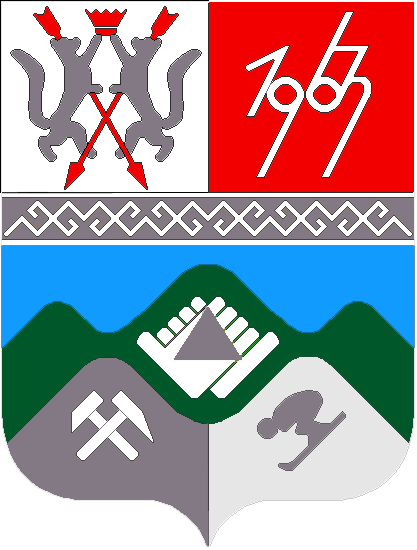 КЕМЕРОВСКАЯ ОБЛАСТЬТАШТАГОЛЬСКИЙ МУНИЦИПАЛЬНЫЙ РАЙОНАДМИНИСТРАЦИЯ ТАШТАГОЛЬСКОГО МУНИЦИПАЛЬНОГО РАЙОНАРАСПОРЯЖЕНИЕот «_29_»_января   2014__г. №___30-р_О плане мероприятий по росту доходов, оптимизации расходови совершенствованию долговой политики Таштагольского муниципального района на 2014 год и плановый период 2015 и 2016 годовВ соответствии с Бюджетным кодексом Российской Федерации и во исполнение пункта «б» перечня поручений Президента Российской Федерации В.В. Путина от 11 сентября . № Пр-2193, в целях принятия мер по обеспечению сбалансированности бюджета Таштагольского муниципального района на 2014 год и плановый период 2015 и 2016 годов:1. Утвердить прилагаемый план мероприятий по росту доходов, оптимизации расходов и совершенствованию долговой политики Таштагольского муниципального района на 2014 год и плановый период 2015 и 2016 годов (далее – план мероприятий).2. Финансовому управлению по Таштагольскому району (Л.А. Моисеева) представлять информацию о ходе выполнения плана мероприятий в главное финансовое управление Кемеровской области ежеквартально, до 10-го числа месяца, следующего за отчетным кварталом.        3. Экономическому отделу администрации Таштагольского муниципального района (Т.П. Суставова) обеспечить выполнение и представление информации о ходе выполнения плана мероприятий в финансовое управление по Таштагольскому району ежеквартально, до 10-го числа месяца, следующего за отчетным кварталом.4. Опубликовать настоящее распоряжение в районной газете «Красная Шория» и  на официальном сайте администрации в сети «Интернет».5. Контроль за исполнением настоящего распоряжения возложить на заместителя главы Таштагольского муниципального района М.Н. Шульмина.6. Распоряжение вступает в силу со дня подписания.Глава Таштагольскогомуниципального района                                                                      В.Н. Макута План мероприятий по росту доходов, оптимизации расходов и совершенствованию долговой политики Таштагольского муниципального района  на 2014 год и плановый период 2015 и 2016 годов          Утвержденраспоряжением       Администрации Таштагольского муниципального района от _29.01.2014_ г. № ___30-р№ 
п/пСодержание мероприятийСодержание мероприятийСодержание мероприятийСодержание мероприятийОтветственный 
исполнительСрок  
исполнения№ 
п/пСодержание мероприятийСодержание мероприятийСодержание мероприятийСодержание мероприятийОтветственный 
исполнительСрок  
исполнения1222234 Мероприятия по росту доходов  Мероприятия по росту доходов  Мероприятия по росту доходов  Мероприятия по росту доходов  Мероприятия по росту доходов  Мероприятия по росту доходов  Мероприятия по росту доходов 1.Проведение оценки эффективности предоставленных (планируемых к предоставлению) льгот по региональным налогам в соответствии с Постановлением Администрации Таштагольского района от 07.09.2012 № 696-п «Об утверждении Порядка оценки эффективности предоставленных (планируемых к предоставлению) налоговых льгот по местным налогам»  и подготовка предложений по оптимизации налоговых льгот   по местным налогамПроведение оценки эффективности предоставленных (планируемых к предоставлению) льгот по региональным налогам в соответствии с Постановлением Администрации Таштагольского района от 07.09.2012 № 696-п «Об утверждении Порядка оценки эффективности предоставленных (планируемых к предоставлению) налоговых льгот по местным налогам»  и подготовка предложений по оптимизации налоговых льгот   по местным налогамПроведение оценки эффективности предоставленных (планируемых к предоставлению) льгот по региональным налогам в соответствии с Постановлением Администрации Таштагольского района от 07.09.2012 № 696-п «Об утверждении Порядка оценки эффективности предоставленных (планируемых к предоставлению) налоговых льгот по местным налогам»  и подготовка предложений по оптимизации налоговых льгот   по местным налогамПроведение оценки эффективности предоставленных (планируемых к предоставлению) льгот по региональным налогам в соответствии с Постановлением Администрации Таштагольского района от 07.09.2012 № 696-п «Об утверждении Порядка оценки эффективности предоставленных (планируемых к предоставлению) налоговых льгот по местным налогам»  и подготовка предложений по оптимизации налоговых льгот   по местным налогамЗаместитель главы Таштагольского муниципального района – Шульмин М.Н., Начальник финансового управления по Таштагольскому району – Моисеева Л.А.Главы городских и сельских поселенийПо итогам отчетного года2.Проведение работы с предприятиями и организациями                по сокращению ими задолженности по платежам                         в консолидированный бюджет Таштагольского муниципального  районаПроведение работы с предприятиями и организациями                по сокращению ими задолженности по платежам                         в консолидированный бюджет Таштагольского муниципального  районаПроведение работы с предприятиями и организациями                по сокращению ими задолженности по платежам                         в консолидированный бюджет Таштагольского муниципального  районаПроведение работы с предприятиями и организациями                по сокращению ими задолженности по платежам                         в консолидированный бюджет Таштагольского муниципального  района2.1.Продолжение деятельности антикризисного штаба по финансовому мониторингу и выработке мер поддержки отраслей экономики Таштагольского муниципального района, по вопросам:увеличения поступлений налоговых платежей в бюджет Таштагольского муниципального района и внебюджетные фонды;погашения задолженности по уплате налогов и сборов,                   а также не исполнившими функции налогового агента по перечислению в бюджет налога на доходы физических лиц предприятиями и организациями района;проведения работы с убыточными предприятиямиПродолжение деятельности антикризисного штаба по финансовому мониторингу и выработке мер поддержки отраслей экономики Таштагольского муниципального района, по вопросам:увеличения поступлений налоговых платежей в бюджет Таштагольского муниципального района и внебюджетные фонды;погашения задолженности по уплате налогов и сборов,                   а также не исполнившими функции налогового агента по перечислению в бюджет налога на доходы физических лиц предприятиями и организациями района;проведения работы с убыточными предприятиямиПродолжение деятельности антикризисного штаба по финансовому мониторингу и выработке мер поддержки отраслей экономики Таштагольского муниципального района, по вопросам:увеличения поступлений налоговых платежей в бюджет Таштагольского муниципального района и внебюджетные фонды;погашения задолженности по уплате налогов и сборов,                   а также не исполнившими функции налогового агента по перечислению в бюджет налога на доходы физических лиц предприятиями и организациями района;проведения работы с убыточными предприятиямиПродолжение деятельности антикризисного штаба по финансовому мониторингу и выработке мер поддержки отраслей экономики Таштагольского муниципального района, по вопросам:увеличения поступлений налоговых платежей в бюджет Таштагольского муниципального района и внебюджетные фонды;погашения задолженности по уплате налогов и сборов,                   а также не исполнившими функции налогового агента по перечислению в бюджет налога на доходы физических лиц предприятиями и организациями района;проведения работы с убыточными предприятиямиПервый заместитель главы Таштагольского муниципального района – Азаренок И.Г.,Заместитель главыТаштагольского муниципального района – Шульмин М.Н.,Главы городских и сельских поселенийПостоянно2.2.Проведение совместной работы по фактам преднамеренного и фиктивного банкротства:формирование полного комплекта документов с доказательствами преднамеренного и фиктивного банкротства при направлении материалов в Отдел внутренних дел по Таштагольскому району;возбуждение дел по материалам, представленным налоговыми органами по проверкам, и преднамеренному банкротству;размещение в СМИ сообщений по возбужденным уголовным делам по налоговым правонарушениям  и выявленным фактам преднамеренного банкротстваПроведение совместной работы по фактам преднамеренного и фиктивного банкротства:формирование полного комплекта документов с доказательствами преднамеренного и фиктивного банкротства при направлении материалов в Отдел внутренних дел по Таштагольскому району;возбуждение дел по материалам, представленным налоговыми органами по проверкам, и преднамеренному банкротству;размещение в СМИ сообщений по возбужденным уголовным делам по налоговым правонарушениям  и выявленным фактам преднамеренного банкротстваПроведение совместной работы по фактам преднамеренного и фиктивного банкротства:формирование полного комплекта документов с доказательствами преднамеренного и фиктивного банкротства при направлении материалов в Отдел внутренних дел по Таштагольскому району;возбуждение дел по материалам, представленным налоговыми органами по проверкам, и преднамеренному банкротству;размещение в СМИ сообщений по возбужденным уголовным делам по налоговым правонарушениям  и выявленным фактам преднамеренного банкротстваПроведение совместной работы по фактам преднамеренного и фиктивного банкротства:формирование полного комплекта документов с доказательствами преднамеренного и фиктивного банкротства при направлении материалов в Отдел внутренних дел по Таштагольскому району;возбуждение дел по материалам, представленным налоговыми органами по проверкам, и преднамеренному банкротству;размещение в СМИ сообщений по возбужденным уголовным делам по налоговым правонарушениям  и выявленным фактам преднамеренного банкротстваЗаместитель главы Таштагольского муниципального района – Шульмин М.Н.,Заместитель главы Таштагольского муниципального района –Комаров О.В., Главы городских и сельских поселений Начальник финансового управления по Таштагольскому району – Моисеева Л.А.Пресслужба администрации Таштагольского муниципального района(совместно)Постоянно2.3.Проведение работы по сокращению количества предприятий - «однодневок», организаций, представляющих более одного года «нулевые» балансы,  не представляющих бухгалтерскую отчетность и налоговые декларации, не осуществляющих деятельность более одного годаПроведение работы по сокращению количества предприятий - «однодневок», организаций, представляющих более одного года «нулевые» балансы,  не представляющих бухгалтерскую отчетность и налоговые декларации, не осуществляющих деятельность более одного годаПроведение работы по сокращению количества предприятий - «однодневок», организаций, представляющих более одного года «нулевые» балансы,  не представляющих бухгалтерскую отчетность и налоговые декларации, не осуществляющих деятельность более одного годаПроведение работы по сокращению количества предприятий - «однодневок», организаций, представляющих более одного года «нулевые» балансы,  не представляющих бухгалтерскую отчетность и налоговые декларации, не осуществляющих деятельность более одного годаМежрайонная инспекцияФедеральной налоговой службы №13 по Кемеровской области– Назарова Т.В(по согласованию)Постоянно3.Взаимодействие с налоговыми органами по повышению собираемости налоговых доходовВзаимодействие с налоговыми органами по повышению собираемости налоговых доходовВзаимодействие с налоговыми органами по повышению собираемости налоговых доходовВзаимодействие с налоговыми органами по повышению собираемости налоговых доходов3.1.Осуществление контроля за полнотой и своевременностью поступления налоговых платежей в консолидированный бюджет Таштагольского муниципального района. Прогнозирование доходной части консолидированного бюджета Таштагольского муниципального района по видам доходных источников с учетом изменения ситуации в реальном секторе экономикиОсуществление контроля за полнотой и своевременностью поступления налоговых платежей в консолидированный бюджет Таштагольского муниципального района. Прогнозирование доходной части консолидированного бюджета Таштагольского муниципального района по видам доходных источников с учетом изменения ситуации в реальном секторе экономикиОсуществление контроля за полнотой и своевременностью поступления налоговых платежей в консолидированный бюджет Таштагольского муниципального района. Прогнозирование доходной части консолидированного бюджета Таштагольского муниципального района по видам доходных источников с учетом изменения ситуации в реальном секторе экономикиОсуществление контроля за полнотой и своевременностью поступления налоговых платежей в консолидированный бюджет Таштагольского муниципального района. Прогнозирование доходной части консолидированного бюджета Таштагольского муниципального района по видам доходных источников с учетом изменения ситуации в реальном секторе экономикиМежрайонная инспекция Федеральной налоговой службы №13 по Кемеровской области – Назарова Т.В.(по согласованию);Заместитель главы Таштагольского муниципального района – Шульмин М.Н.,Начальник финансового управления по Таштагольскому району – Моисеева Л.А.Ежеквар-тально3.2.Выполнение мероприятий по повышению роли имущественных налогов в формировании местных бюджетов:формирование сведений по земельным участкам и объектам недвижимости, по которым не исчислен земельный налог и налог на имущество физических лиц,             и направление их органам местного самоуправления для уточнения;проведение работы по дополнению и уточнению полученных из налоговых органов сведений, выявление отсутствующих и недостоверных сведений о земельных участках и иных объектах  недвижимого имущества и их правообладателях;Выполнение мероприятий по повышению роли имущественных налогов в формировании местных бюджетов:формирование сведений по земельным участкам и объектам недвижимости, по которым не исчислен земельный налог и налог на имущество физических лиц,             и направление их органам местного самоуправления для уточнения;проведение работы по дополнению и уточнению полученных из налоговых органов сведений, выявление отсутствующих и недостоверных сведений о земельных участках и иных объектах  недвижимого имущества и их правообладателях;Выполнение мероприятий по повышению роли имущественных налогов в формировании местных бюджетов:формирование сведений по земельным участкам и объектам недвижимости, по которым не исчислен земельный налог и налог на имущество физических лиц,             и направление их органам местного самоуправления для уточнения;проведение работы по дополнению и уточнению полученных из налоговых органов сведений, выявление отсутствующих и недостоверных сведений о земельных участках и иных объектах  недвижимого имущества и их правообладателях;Выполнение мероприятий по повышению роли имущественных налогов в формировании местных бюджетов:формирование сведений по земельным участкам и объектам недвижимости, по которым не исчислен земельный налог и налог на имущество физических лиц,             и направление их органам местного самоуправления для уточнения;проведение работы по дополнению и уточнению полученных из налоговых органов сведений, выявление отсутствующих и недостоверных сведений о земельных участках и иных объектах  недвижимого имущества и их правообладателях;Межрайонная инспекция Федеральной налоговой службы №13 по Кемеровской области – Назарова Т.В.(по согласованию);Главы городских и сельских поселений;Комитет по управлению муниципальным имуществом Таштагольского муниципального района – Н.А.Комарова;Начальник финансового управления по Таштагольскому району – Моисеева Л.А.В течение 2014 годаПроведение поэтапной сплошной инвентаризации объектов недвижимости и капитального строительства, не учтенных в органах Росреестра, передача в установленном законодательством  порядке   сведений  в налоговые  органы  для исчисления  налога на имущество физических лиц;выявление в течение налогового периода объектов недвижимого имущества для включения в перечень объектов имущества, в отношении которых налоговая база определяется как кадастровая стоимость (административно-деловые и торговые центры и помещения в них), и передача данных сведений в налоговые органы по месту нахождения имущества для исчисления налога на имущество организацийПроведение поэтапной сплошной инвентаризации объектов недвижимости и капитального строительства, не учтенных в органах Росреестра, передача в установленном законодательством  порядке   сведений  в налоговые  органы  для исчисления  налога на имущество физических лиц;выявление в течение налогового периода объектов недвижимого имущества для включения в перечень объектов имущества, в отношении которых налоговая база определяется как кадастровая стоимость (административно-деловые и торговые центры и помещения в них), и передача данных сведений в налоговые органы по месту нахождения имущества для исчисления налога на имущество организацийПроведение поэтапной сплошной инвентаризации объектов недвижимости и капитального строительства, не учтенных в органах Росреестра, передача в установленном законодательством  порядке   сведений  в налоговые  органы  для исчисления  налога на имущество физических лиц;выявление в течение налогового периода объектов недвижимого имущества для включения в перечень объектов имущества, в отношении которых налоговая база определяется как кадастровая стоимость (административно-деловые и торговые центры и помещения в них), и передача данных сведений в налоговые органы по месту нахождения имущества для исчисления налога на имущество организацийПроведение поэтапной сплошной инвентаризации объектов недвижимости и капитального строительства, не учтенных в органах Росреестра, передача в установленном законодательством  порядке   сведений  в налоговые  органы  для исчисления  налога на имущество физических лиц;выявление в течение налогового периода объектов недвижимого имущества для включения в перечень объектов имущества, в отношении которых налоговая база определяется как кадастровая стоимость (административно-деловые и торговые центры и помещения в них), и передача данных сведений в налоговые органы по месту нахождения имущества для исчисления налога на имущество организацийКомитет по управлению муниципальным имуществом Таштагольского муниципального района – Н.А.КомароваПостоянно4.Проведение совместной работы с органами ГИБДД:выявление транспортных средств, не зарегистрированных в установленном порядке;выработка мер по увеличению собираемости штрафов за нарушение законодательства Российской Федерации о безопасности дорожного движенияПроведение совместной работы с органами ГИБДД:выявление транспортных средств, не зарегистрированных в установленном порядке;выработка мер по увеличению собираемости штрафов за нарушение законодательства Российской Федерации о безопасности дорожного движенияПроведение совместной работы с органами ГИБДД:выявление транспортных средств, не зарегистрированных в установленном порядке;выработка мер по увеличению собираемости штрафов за нарушение законодательства Российской Федерации о безопасности дорожного движенияПроведение совместной работы с органами ГИБДД:выявление транспортных средств, не зарегистрированных в установленном порядке;выработка мер по увеличению собираемости штрафов за нарушение законодательства Российской Федерации о безопасности дорожного движенияПервый заместитель главы Таштагольского муниципального района –  Азаренок И.Г.,Заместитель лавы Таштагольского муниципального района –Комаров О.В.,Постоянно5.Повышение эффективности управления муниципальным  имуществом Таштагольского муниципального районаПовышение эффективности управления муниципальным  имуществом Таштагольского муниципального районаПовышение эффективности управления муниципальным  имуществом Таштагольского муниципального районаПовышение эффективности управления муниципальным  имуществом Таштагольского муниципального района5.1.Проведение инвентаризации муниципального имущества Таштагольского муниципального района в целях изыскания резервов для увеличения поступлений доходов в бюджет района за счет приватизации выявленного непрофильного имущества и возмещения стоимости неосновательного обогащенияПроведение инвентаризации муниципального имущества Таштагольского муниципального района в целях изыскания резервов для увеличения поступлений доходов в бюджет района за счет приватизации выявленного непрофильного имущества и возмещения стоимости неосновательного обогащенияПроведение инвентаризации муниципального имущества Таштагольского муниципального района в целях изыскания резервов для увеличения поступлений доходов в бюджет района за счет приватизации выявленного непрофильного имущества и возмещения стоимости неосновательного обогащенияПроведение инвентаризации муниципального имущества Таштагольского муниципального района в целях изыскания резервов для увеличения поступлений доходов в бюджет района за счет приватизации выявленного непрофильного имущества и возмещения стоимости неосновательного обогащенияКомитет по управлению муниципальным имуществом Таштагольского муниципального района –  Н.А.КомароваПостоянно5.2.Проведение работы с муниципальными предприятиями Таштагольского муниципального района по обеспечению своевременной уплаты части прибыли государственных предприятий в бюджет района, в том числе применение мер дисциплинарного воздействия к директорам таких предприятий.Принятие мер, направленных на повышение эффективности деятельности государственных предприятий Таштагольского муниципального районаПроведение работы с муниципальными предприятиями Таштагольского муниципального района по обеспечению своевременной уплаты части прибыли государственных предприятий в бюджет района, в том числе применение мер дисциплинарного воздействия к директорам таких предприятий.Принятие мер, направленных на повышение эффективности деятельности государственных предприятий Таштагольского муниципального районаПроведение работы с муниципальными предприятиями Таштагольского муниципального района по обеспечению своевременной уплаты части прибыли государственных предприятий в бюджет района, в том числе применение мер дисциплинарного воздействия к директорам таких предприятий.Принятие мер, направленных на повышение эффективности деятельности государственных предприятий Таштагольского муниципального районаПроведение работы с муниципальными предприятиями Таштагольского муниципального района по обеспечению своевременной уплаты части прибыли государственных предприятий в бюджет района, в том числе применение мер дисциплинарного воздействия к директорам таких предприятий.Принятие мер, направленных на повышение эффективности деятельности государственных предприятий Таштагольского муниципального районаКомитет по управлению муниципальным имуществом Таштагольского муниципального района - Н.А.КомароваПостоянно5.3.Взыскание задолженности по арендной плате за пользование земельными участками, государственная собственность на которые не разграниченаВзыскание задолженности по арендной плате за пользование земельными участками, государственная собственность на которые не разграниченаВзыскание задолженности по арендной плате за пользование земельными участками, государственная собственность на которые не разграниченаВзыскание задолженности по арендной плате за пользование земельными участками, государственная собственность на которые не разграниченаКомитет по управлению муниципальным имуществом Таштагольского муниципального района - Н.А.КомароваПостоянно6.Проведение работы по улучшению инвестиционного климата  с использованием нефинансовых инструментов (снижение административных барьеров, законодательная защита прав инвесторов, введение стандартов улучшения инвестиционной привлекательности региона)Проведение работы по улучшению инвестиционного климата  с использованием нефинансовых инструментов (снижение административных барьеров, законодательная защита прав инвесторов, введение стандартов улучшения инвестиционной привлекательности региона)Проведение работы по улучшению инвестиционного климата  с использованием нефинансовых инструментов (снижение административных барьеров, законодательная защита прав инвесторов, введение стандартов улучшения инвестиционной привлекательности региона)Проведение работы по улучшению инвестиционного климата  с использованием нефинансовых инструментов (снижение административных барьеров, законодательная защита прав инвесторов, введение стандартов улучшения инвестиционной привлекательности региона)Заместитель главы Таштагольского муниципального района – Шульмин М.Н.ПостоянноII. Мероприятия по оптимизации расходов областного бюджетаII. Мероприятия по оптимизации расходов областного бюджетаII. Мероприятия по оптимизации расходов областного бюджетаII. Мероприятия по оптимизации расходов областного бюджетаII. Мероприятия по оптимизации расходов областного бюджетаII. Мероприятия по оптимизации расходов областного бюджетаII. Мероприятия по оптимизации расходов областного бюджета7.7.7.7.Проанализировать расходы капитального характера и предусматривать в первоочередном порядке средства на завершение строительства (реконструкции) объектов капитального строительства;учитывать ограниченные возможности местного бюджета и взвешенно подходить к участию в федеральных, областных программах на условиях софинансированияЗаместитель главы Таштагольского муниципального района – Шульмин М.Н.Заместитель главы–Таштагольского муниципального района Суровцев А.В.Начальник финансового управления по Таштагольскому району – Моисеева Л.А.ЕжегодноЕжегодно8.8.8.Проведение оптимизации расходов на содержание органов муниципальной власти, в том числе за счет исключения дублирующих функцийПроведение оптимизации расходов на содержание органов муниципальной власти, в том числе за счет исключения дублирующих функцийГлавные распорядители бюджетных средств, руководители муниципальных учрежденийНачальник финансового управления по Таштагольскому району – Моисеева Л.А.ПостоянноПостоянноПостоянно9.9.9.При формировании расходов на оплату труда работников муниципальных учреждений Таштагольского муниципального района:установить систему критериев оценки и показателей эффективности деятельности учреждений и работников             в учреждениях, где они в настоящее время отсутствуют,устанавливать стимулирующие выплаты только с учетом показателей эффективности учреждений и работников;определить оптимальное соотношение гарантированной части заработной платы и стимулирующих надбавок;обеспечить дифференциацию оплаты труда основного и прочего персонала, оптимизацию расходов на административно-управленческий персонал с учетом предельной доли расходов на оплату их труда в фонде оплаты труда учрежденияПри формировании расходов на оплату труда работников муниципальных учреждений Таштагольского муниципального района:установить систему критериев оценки и показателей эффективности деятельности учреждений и работников             в учреждениях, где они в настоящее время отсутствуют,устанавливать стимулирующие выплаты только с учетом показателей эффективности учреждений и работников;определить оптимальное соотношение гарантированной части заработной платы и стимулирующих надбавок;обеспечить дифференциацию оплаты труда основного и прочего персонала, оптимизацию расходов на административно-управленческий персонал с учетом предельной доли расходов на оплату их труда в фонде оплаты труда учрежденияГлавные распорядители бюджетных средств, руководители муниципальных учрежденийПостоянно Постоянно Постоянно 10.10.10.Проведение инвентаризации расходных обязательств Таштагольского муниципального района, принятых в рамках реализации прав района по финансированию полномочий, отнесенных к ведению муниципального района, с целью исключения финансирования полномочий, не отнесенных к  полномочиям муниципального районаПроведение инвентаризации расходных обязательств Таштагольского муниципального района, принятых в рамках реализации прав района по финансированию полномочий, отнесенных к ведению муниципального района, с целью исключения финансирования полномочий, не отнесенных к  полномочиям муниципального районаГлавные распорядители бюджетных средств, руководители муниципальных учрежденийНачальник финансового управления по Таштагольскому району – Моисеева Л.А.ЕжегодноЕжегодноЕжегодно11.11.11.При подготовке проекта закона о местном бюджете             на очередной финансовый год и плановый период рассмотреть возможность сокращения расходов за счет бюджетных ассигнований на 5-10 процентов (государственные закупки, субсидии бюджетным и автономным учреждениям)При подготовке проекта закона о местном бюджете             на очередной финансовый год и плановый период рассмотреть возможность сокращения расходов за счет бюджетных ассигнований на 5-10 процентов (государственные закупки, субсидии бюджетным и автономным учреждениям)Главные распорядители бюджетных средств, руководители муниципальных учрежденийЗаместитель главы Таштагольского муниципального района – Шульмин М.Н.Начальник финансового управления по Таштагольскому району – Моисеева Л.А.ЕжегодноЕжегодноЕжегодно12. 12. 12. Сокращение направления бюджетных средств в сферу жилищно-коммунального хозяйства на компенсацию  разницы между экономически обоснованными тарифами и тарифами, установленными для населения.Сокращение направления бюджетных средств в сферу жилищно-коммунального хозяйства на компенсацию  разницы между экономически обоснованными тарифами и тарифами, установленными для населения.Заместитель главы Таштагольского муниципального района –  Сафронов В.И.Финансовое    
управление по Таштагольскому  району,              
Отделы, комитеты и отраслевые функциональные органы администрации Таштагольского муниципального районаЕжегодноЕжегодноЕжегодно 12.1. 12.1. 12.1.Установка приборов учета в жилищном фонде коллективных и индивидуальных.Установка приборов учета в жилищном фонде коллективных и индивидуальных.Заместитель главы Таштагольского муниципального района –  Сафронов В.И.Отделы, комитеты и отраслевые функциональные органы администрации Таштагольского муниципального районаЕжегодноЕжегодноЕжегодно 12.2. 12.2. 12.2.Снижение расходов на коммунальные услуги, путем установки приборов учета  Снижение расходов на коммунальные услуги, путем установки приборов учета  Казенные, бюджетные и 
автономные учрежденияЕжегодноЕжегодноЕжегодно13. 13. 13. Обеспечения мониторинга и 
анализа хода реализации   
муниципальных программ  Обеспечения мониторинга и 
анализа хода реализации   
муниципальных программ  Директора программЭкономический отдел       администрации Таштагольского  муниципального районаФинансовое    
управление по Таштагольскому  району  
ЕжеквартальноЕжеквартальноЕжеквартально 14. 14. 14.Проводить мониторинг целесообразности предоставления субсидий предприятиям, учреждениямПроводить мониторинг целесообразности предоставления субсидий предприятиям, учреждениямГлавные распорядители бюджетных средств, Финансовое управление по Таштагольскому районуЕжеквартальноЕжеквартальноЕжеквартально15.15.15.В целях экономии бюджетных средств проводить закупки товаров, работ, услуг для муниципальных нужд в строгом соответствии с федеральным законом от 05.04.2013 года №44-ФЗ "О контрактной системе в сфере закупок товаров, работ, услуг для обеспечения государственных и муниципальных нужд"В целях экономии бюджетных средств проводить закупки товаров, работ, услуг для муниципальных нужд в строгом соответствии с федеральным законом от 05.04.2013 года №44-ФЗ "О контрактной системе в сфере закупок товаров, работ, услуг для обеспечения государственных и муниципальных нужд"Заместитель главы Таштагольского муниципального района – Шульмин М.НОтдел по размещению муниципального заказа Таштагольского муниципального района–Божко Анна ВикторовнаПостоянноПостоянноПостоянноIII. Мероприятия по совершенствованию долговой политикиIII. Мероприятия по совершенствованию долговой политикиIII. Мероприятия по совершенствованию долговой политикиIII. Мероприятия по совершенствованию долговой политикиIII. Мероприятия по совершенствованию долговой политикиIII. Мероприятия по совершенствованию долговой политикиIII. Мероприятия по совершенствованию долговой политикиIII. Мероприятия по совершенствованию долговой политикиIII. Мероприятия по совершенствованию долговой политики11222344416.16.Обеспечение равномерного распределения долговой нагрузки по годам  Обеспечение равномерного распределения долговой нагрузки по годам  Обеспечение равномерного распределения долговой нагрузки по годам  Финансовое управления по Таштагольскому районуЕжегодноЕжегодноЕжегодно17.17.Не предоставлять муниципальные гарантии Таштагольского муниципального района  юридическим лицамНе предоставлять муниципальные гарантии Таштагольского муниципального района  юридическим лицамНе предоставлять муниципальные гарантии Таштагольского муниципального района  юридическим лицамАдминистрация  Таштагольского муниципального районаПостоянноПостоянноПостоянноIII. Мероприятия по совершенствованию долговой политикиIII. Мероприятия по совершенствованию долговой политикиIII. Мероприятия по совершенствованию долговой политикиIII. Мероприятия по совершенствованию долговой политики123416.Обеспечение равномерного распределения долговой нагрузки по годам  Финансовое управления по Таштагольскому районуЕжегодно